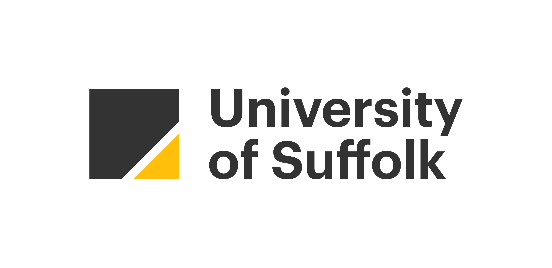 apprenticeship Initial Needs AssessmentSECTION A: for completion by the apprenticeSECTION B: Course duration and price rationale (for completion by the course leader)Additional learning needsAUTHORISATIONApprentice name Unique Learner Number (ULN)Telephone numberEmail addressEmployer organisation Employer supervisorName:Employer organisation Employer supervisorEmail address:Employer organisation Employer supervisorTelephone number:Apprenticeship programmePART 1: PRIOR QUALIFICATIONS AND LEARNING PART 1: PRIOR QUALIFICATIONS AND LEARNING PART 1: PRIOR QUALIFICATIONS AND LEARNING PART 1: PRIOR QUALIFICATIONS AND LEARNING PART 1: PRIOR QUALIFICATIONS AND LEARNING PART 1: PRIOR QUALIFICATIONS AND LEARNING Please select one box below that best describes your current highest level of educational or vocational learning 
(for further guidance, please see https://www.gov.uk/what-different-qualification-levels-mean/list-of-qualification-levels) Please select one box below that best describes your current highest level of educational or vocational learning 
(for further guidance, please see https://www.gov.uk/what-different-qualification-levels-mean/list-of-qualification-levels) Please select one box below that best describes your current highest level of educational or vocational learning 
(for further guidance, please see https://www.gov.uk/what-different-qualification-levels-mean/list-of-qualification-levels) Please select one box below that best describes your current highest level of educational or vocational learning 
(for further guidance, please see https://www.gov.uk/what-different-qualification-levels-mean/list-of-qualification-levels) Please select one box below that best describes your current highest level of educational or vocational learning 
(for further guidance, please see https://www.gov.uk/what-different-qualification-levels-mean/list-of-qualification-levels) Please select one box below that best describes your current highest level of educational or vocational learning 
(for further guidance, please see https://www.gov.uk/what-different-qualification-levels-mean/list-of-qualification-levels) Entry levelOther qualifications below level 1Level 1 (e.g. level 1 NVQ)Level 2 (e.g. GCSE, level 2 NVQ)Level 3 (e.g. A level, Access to HE)Level 4 (e.g. CertHE, HNC)Level 5 (e.g. DipHE, Foundation degree, HND)Level 6 (e.g. honours degree)Level 7 and above (e.g. PGCert, PGDip, Master’s) Level 4 (e.g. CertHE, HNC)Level 5 (e.g. DipHE, Foundation degree, HND)Level 6 (e.g. honours degree)Level 7 and above (e.g. PGCert, PGDip, Master’s) Level 4 (e.g. CertHE, HNC)Level 5 (e.g. DipHE, Foundation degree, HND)Level 6 (e.g. honours degree)Level 7 and above (e.g. PGCert, PGDip, Master’s) Other qualification, level not knownNot knownNo qualificationsOther qualification, level not knownNot knownNo qualificationsHave you successfully achieved Level 2 functional skills or GCSE grade A* to C (or 9 to 4) in English?
You will need to provide a copy of your certificate to evidence this – please flag in your response if you no longer have a copy of this.Have you successfully achieved Level 2 functional skills or GCSE grade A* to C (or 9 to 4) in English?
You will need to provide a copy of your certificate to evidence this – please flag in your response if you no longer have a copy of this.Yes / No(please delete as appropriate)Have you successfully achieved Level 2 functional skills or GCSE grade A* to C (or 9 to 4) in Maths?You will need to provide a copy of your certificate to evidence this – please flag in your response if you no longer have a copy of this.Have you successfully achieved Level 2 functional skills or GCSE grade A* to C (or 9 to 4) in Maths?You will need to provide a copy of your certificate to evidence this – please flag in your response if you no longer have a copy of this.Yes / No(please delete as appropriate)Please detail below all qualifications fully or partly achieved (whether related to this apprenticeship / your current role or not) Please detail below all qualifications fully or partly achieved (whether related to this apprenticeship / your current role or not) Please detail below all qualifications fully or partly achieved (whether related to this apprenticeship / your current role or not) Please detail below all qualifications fully or partly achieved (whether related to this apprenticeship / your current role or not) Year achievedQualification nameContent overviewPlease describe the main modules or topics included in the qualificationAwarding organisation PART 2: ASSESSMENT OF PRIOR KNOWLEDGE, SKILLS AND BEHAVIOURS PART 2: ASSESSMENT OF PRIOR KNOWLEDGE, SKILLS AND BEHAVIOURS PART 2: ASSESSMENT OF PRIOR KNOWLEDGE, SKILLS AND BEHAVIOURS PART 2: ASSESSMENT OF PRIOR KNOWLEDGE, SKILLS AND BEHAVIOURS PART 2: ASSESSMENT OF PRIOR KNOWLEDGE, SKILLS AND BEHAVIOURS PART 2: ASSESSMENT OF PRIOR KNOWLEDGE, SKILLS AND BEHAVIOURS PART 2: ASSESSMENT OF PRIOR KNOWLEDGE, SKILLS AND BEHAVIOURS For provider to completeFor provider to completeFor apprentice to completeFor apprentice to completeFor apprentice to completeFor apprentice to completeFor apprentice to completeKnowledge / skills / behaviours to demonstrate competency in apprenticeship Module / topic / element / skill / competency in this apprenticeship programme Choose which statement best describes your knowledge, skills or experience against the apprenticeship programme elements in the left-hand columns. Where you do have some prior relevant experience or knowledge, in the comments box please tell us how and when this was obtained (e.g. through a current or prior qualification, or experience in your current or previous role) Choose which statement best describes your knowledge, skills or experience against the apprenticeship programme elements in the left-hand columns. Where you do have some prior relevant experience or knowledge, in the comments box please tell us how and when this was obtained (e.g. through a current or prior qualification, or experience in your current or previous role) Choose which statement best describes your knowledge, skills or experience against the apprenticeship programme elements in the left-hand columns. Where you do have some prior relevant experience or knowledge, in the comments box please tell us how and when this was obtained (e.g. through a current or prior qualification, or experience in your current or previous role) Choose which statement best describes your knowledge, skills or experience against the apprenticeship programme elements in the left-hand columns. Where you do have some prior relevant experience or knowledge, in the comments box please tell us how and when this was obtained (e.g. through a current or prior qualification, or experience in your current or previous role) Choose which statement best describes your knowledge, skills or experience against the apprenticeship programme elements in the left-hand columns. Where you do have some prior relevant experience or knowledge, in the comments box please tell us how and when this was obtained (e.g. through a current or prior qualification, or experience in your current or previous role) Knowledge / skills / behaviours to demonstrate competency in apprenticeship Module / topic / element / skill / competency in this apprenticeship programme I have minimal knowledge and skills in this topic area I have some of the skills and knowledge to carry out my roleI have some of the knowledge and skills to carry out my role but not yet to full competence and with confidenceI have some of the knowledge and skills to carry out my role but not yet consistently to full competence and with confidence I can demonstrate consistently full competence in this area and can provide evidence Comment:Comment:Comment:Comment:Comment:Comment:Comment:Comment:Comment:Comment:Comment:Comment:Comment:Comment:Comment:Comment:Comment:Comment:Comment:Comment:Comment:Comment:Comment:Comment:Comment:Assessment outcome and impact on content, delivery, duration and price of apprenticeship Exemptions(modules to be excluded from the Individual Learning Plan)Total hours off the job learning Total hours off the job learning PriceReductionEvidenceAssessment outcome and impact on content, delivery, duration and price of apprenticeship Exemptions(modules to be excluded from the Individual Learning Plan)Excluded due to prior learning NET OTJL required for this apprenticePriceReductionEvidenceAssessment 1: MathsPlease describe the outcome of the assessment and the impact of this on course content, delivery, duration and price. Any impact on price must be quantified and explained. A rationale must be clearly described, with evidence from the assessment, for decisions made in this section. Assessment 2: EnglishPlease describe the outcome of the assessment and the impact of this on course content, delivery, duration and price. Any impact on price must be quantified and explained. A rationale must be clearly described, with evidence from the assessment for decisions made in this section. Assessment 3:Knowledge, skills and behaviours in the Apprenticeship Standard A rationale must be clearly described and evidenced in this section for any decisions made by the course team where prior learning and skills have been identified by an apprentice.All prior learning and skills that result in an exemption for a module or element within the apprenticeship must be quantified in the columns to the right. This must clearly set out how the duration, price and off-the-job learning is to be reduced or changed. Assessment outcome and action planReferral detailsReferral detailsAssessment 4: Additional learning needsPlease describe the outcome of the assessment and the action plan required for this apprentice. Please state who is accountable for implementing the Action Plan and when this was referred for action.Referral date:Assessment 4: Additional learning needsPlease describe the outcome of the assessment and the action plan required for this apprentice. Please state who is accountable for implementing the Action Plan and when this was referred for action.Referred to:Name Role Date